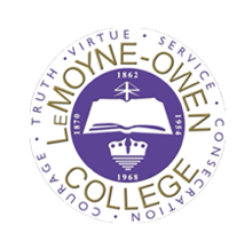 Hollis F. Price Library
Archive(s) Request FormRequests for materials from the Library/Archive(s) of LeMoyne-Owen College are accepted in person or by email. The requests are answered in the order received and you should receive a response within 72 hours. For questions, comments or concerns, please contact Ms. Townsend at 901-435-1350  jameka_townsend@loc.edu or library@loc.edu.Name: Address:  City:  State:  ZIP Code:  Phone #:  E-Mail:  Type of record or information: Approximate time period/estimated date of requested records: 
More Details:Acknowledgement – Any materials including documents, pictures, texts, etc., pulled from the archive(s) must be given proper credit when/if used for any research, publications or business. 

Requester Signature: ______________________________ Date: 

--------------------------------FOR STAFF USE ONLY------------------------------------------------Request Received By: Request Processed By:  Date:  Comments: 